от «__» ______________ 2019 года № ____г. Горно-АлтайскО внесении изменений в постановление Администрации города Горно-Алтайска от 14 марта 2017 года № 37Руководствуясь статьей 47 Устава муниципального образования «Город Горно-Алтайск», принятого постановлением Горно-Алтайского городского Совета депутатов от 22 марта 2018 года № 7-1,Администрация города Горно-Алтайска постановляет:1. Внести в Административный регламент «Осуществление муниципального земельного контроля в отношении юридических лиц           и индивидуальных предпринимателей на территории муниципального образования «Город Горно-Алтайск», утвержденный Постановлением Администрации города Горно-Алтайска от 14 марта 2017 года № 37                «Об утверждении административного регламента исполнения муниципальной функции «Осуществление муниципального земельного контроля в отношении юридических лиц и индивидуальных предпринимателей на территории муниципального образования «Город Горно-Алтайск» следующие изменения:а) пункт 75 изложить в следующей редакции: «75. Должностное лицо, уполномоченное на осуществление муниципального земельного контроля, оформляет акт проверки непосредственно после ее завершения в двух экземплярах, один                       из которых с копиями приложений вручается руководителю, иному должностному лицу или уполномоченному представителю юридического лица, индивидуальному предпринимателю, его уполномоченному представителю под расписку об ознакомлении либо об отказе                              в ознакомлении с актом проверки. В случае отсутствия руководителя, иного должностного лица или уполномоченного представителя юридического лица, индивидуального предпринимателя,                                   его уполномоченного представителя, а также в случае отказа проверяемого лица дать расписку об ознакомлении либо об отказе                     в ознакомлении с актом проверки акт направляется заказным почтовым отправлением с уведомлением о вручении, которое приобщается                        к экземпляру акта проверки, хранящемуся в деле органа муниципального контроля. В случае, если для составления акта проверки необходимо получить заключения по результатам проведенных исследований, испытаний, специальных расследований, экспертиз, акт проверки составляется в срок, не превышающий трех рабочих дней после завершения мероприятий по контролю, и вручается руководителю, иному должностному лицу или уполномоченному представителю юридического лица, индивидуальному предпринимателю, его уполномоченному представителю под расписку либо направляется заказным почтовым отправлением с уведомлением о вручении. При этом уведомление                     о вручении и (или) иное подтверждение получения указанного документа приобщаются к экземпляру акта проверки, хранящемуся в деле органа муниципального контроля.»;б) дополнить пунктом 75.1 следующего содержания:«75.1.  Юридическое лицо, индивидуальный предприниматель, проверка которых проводилась, в случае несогласия с фактами, выводами, предложениями, изложенными в акте проверки, либо                        с выданным предписанием об устранении выявленных нарушений                     в течение пятнадцати дней с даты получения акта проверки вправе представить в соответствующие орган муниципального контроля                       в письменной форме возражения в отношении акта проверки и (или) выданного предписания об устранении выявленных нарушений в целом или его отдельных положений. При этом юридическое лицо, индивидуальный предприниматель вправе приложить к таким возражениям документы, подтверждающие обоснованность таких возражений, или их заверенные копии либо в согласованный срок передать их в орган муниципального контроля. Указанные документы могут быть направлены в форме электронных документов (пакета электронных документов), подписанных усиленной квалифицированной электронной подписью проверяемого лица.».Отделу информационной политики и связи                                         с общественностью города Горно-Алтайска в течение 15-ти календарных дней со дня подписания настоящего Распоряжения опубликовать его                  в газете «Вестник Горно-Алтайска» и на официальном портале муниципального образования «Город Горно-Алтайск» в сети «Интернет».Настоящее распоряжение вступает в силу после дня его официального опубликования.Глава администрации города Горно-Алтайска                                                          О.А. Сафронова                           А.В. Табакаева Т.В. ЧонинаО.Г. Траудт Д.А. Тютюкова Тютюкова Д.А., 26110АДМИНИСТРАЦИЯ ГОРОДАГОРНО-АЛТАЙСКА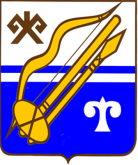 ГОРНО-АЛТАЙСК КАЛАНЫҤАДМИНИСТРАЦИЯЗЫПОСТАНОВЛЕНИЕJӦП